Air! ADS-B In/Out!2002 Cessna T182T Turbo Skylane with Nav IIN20AP Ser#T182081601050 Total Time Since New329 Since Prop OverhaulAvionics:KX155A Nav/Com with GlideslopeKMA28 Audio Panel/Marker Beacon/Four-Position, Voice-Activated IntercomGTX-345 Transponder with ADS-B In/OutKAP 140 2-Axis Autopilot with Altitude PreselectAvionics Cooling FanEmergency Locator TransmitterKLN94 Color Moving Map GPS-IFRMD 41-233 GPS-Nav Selector/AnnunciatorKX165A Nav/ComKing KMD550 MFD with StormscopeKI 209A VOR/LOC/GS Indicator with GPS InterfaceKCS 55A HSI Additional Equipment:Air-Conditioning (Keith)Digital ChronometerRosen Sun VisorsHot PropBuilt In OxygenExterior:Matterhorn White with Wine, Slate Gray, Storm Gray Stripes		Interior:Leather Seat Surfaces, Dark Gray with Perforated Inserts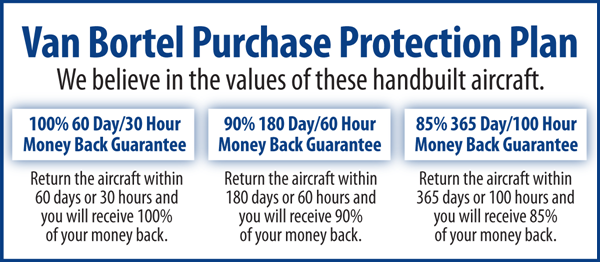 We fly the aircraft to your ramp for inspection by you and your mechanic at no cost or obligation to you.All Specifications Subject To Verification Upon InspectionTrades Welcome  •  No Damage History  •  Always Hangared  •  No Corrosion